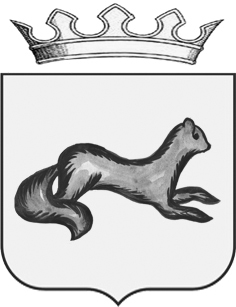 АДМИНИСТРАЦИЯ  ОБОЯНСКОГО РАЙОНА КУРСКОЙ ОБЛАСТИПОСТАНОВЛЕНИЕот 31.12.2019   № 219г. ОбояньОб отмене постановления Администрации Обоянского района Курской области от 15.10.2018 № 481        В связи с принятием постановления Администрации Обоянского района Курской  от 25.10.2019 № 753 «Об утверждении муниципальной программы муниципального района «Обоянский район»  Курской области «Содействие занятости населения в Обоянском районе Курской области на 2020-2022 годы», Администрация Обоянского района Курской области ПОСТАНОВЛЯЕТ:        1. Отменить  постановление Администрации Обоянского района Курской области от 15.10.2018 № 481 «Об утверждении муниципальной программы муниципального района «Обоянский район»  Курской области «Содействие занятости населения в Обоянском районе Курской области на 2019-2021 годы» с 31.12.2019.        2. Настоящее постановление вступает в силу со дня его подписания. Глава Обоянского района 	                                                               В.Н.Жилин          Апухтина Т. В.(471 41) 2-26-61